Speaking up for my rights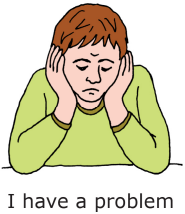 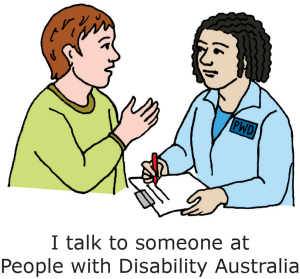 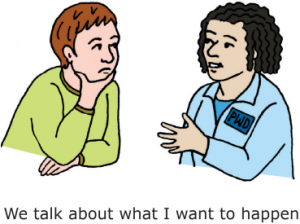 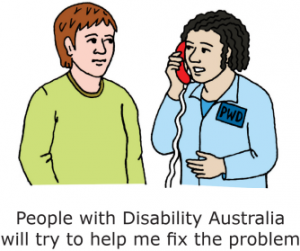 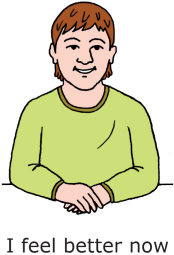 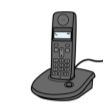 Call us on the phone for free: 1800 843 929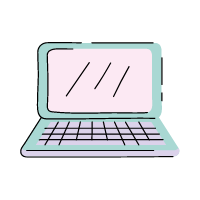 Or visit the PWDA website here.